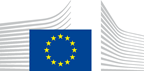 VACANCY NOTICESECONDED NATIONAL EXPERT TO THE EUROPEAN COMMISSION1.	Nature of the tasksThe SNE will work in a highly motivated, young and enthusiastic unit of around 20 professionals with different backgrounds dedicated to driving the transformation of European higher education. The unit is the lead service for (a) the development of the European Education Area's higher education dimension announced by the Commission on 30 September 2020, including the creation and development of flagship initiatives such as ‘European universities’, a European Approach to Micro-credentials, the automatic recognition of higher education qualifications and learning periods abroad; and the implementation of the Council Recommendation on tracking graduates adopted in November 2018; (b) the "Bologna Process" which seeks to create a European Higher Education Area based on the implementation of common European tools and (c) managing the implementation of the higher education strand of the flagship Erasmus+ Programme via the National Agencies and the Executive Agency EACEA as well as for devising future higher education actions under the new Multiannual Financial Framework.The National Expert is expected to contribute to shaping some of the new initiatives announced in the Communication on achieving a European Education Area by 2025, such as a European Approach to Micro-credentials and the creation of a European Quality Assurance and Recognition System. Our new colleague will also shape future higher education policies actions in support of the higher education transformation agenda, the Bologna Process, and policy-related actions of the Erasmus+ Programme. The job will involve contacts with external stakeholders such as universities, European networks of higher education institutions, students' associations, Erasmus+ National Agencies, National Authorities, and close cooperation with the EU Presidencies. The main tasks will be: To develop and implement policy initiatives related to the European Education Area and the Higher education transformation agenda, supported by the Erasmus+ Programme.To monitor and analyse the implementation and impact of these higher education policies; To cooperate with different European Institutions, national authorities, higher education institutions and other stakeholders. This includes providing policy input and leading Working Groups with various stakeholders to co-create and co-design new policies and actions, and designing and leading Peer Learning Activities;To contribute to and review Commission policy initiatives, inter-service consultation documents and other proposals to ensure that the higher education priorities of the European Education Area are properly reflected, including on higher education funding;To prepare briefings for the Commissioner and the Director-General, and to contribute to analytical papers/studies and replies to questions from the European Parliament, other European institutions and citizens’ inquiries; Under the supervision of a Commission administrator, organise/manage/represent the Unit in events, including conferences, expert groups, working groups and other meetings with stakeholders; To contribute, under the supervision of a Commission administrator, to the drafting of study proposals and calls for tender.2.	Main qualificationsa) Eligibility criteriaThe following eligibility criteria must be fulfilled by the candidate in order to be seconded to the Commission. Consequently, the candidate who does not fulfil all of these criteria will be automatically eliminated from the selection process.•	Professional experience: at least three years of professional experience in administrative, legal, scientific, technical, advisory or supervisory functions which are equivalent to those of function group AD;•	Seniority: candidates must have at least one year seniority with their employer, that means having worked for an eligible employer as described in Art. 1 of the SNE decision on a permanent or contract basis for at least one year before the secondment; •	Linguistic skills: thorough knowledge of one of the EU languages and a satisfactory knowledge of another EU language to the extent necessary for the performance of the duties. SNE from a third country must produce evidence of a thorough knowledge of one EU language necessary for the performance of his duties.b)	Selection criteriaDiploma - university degree or - professional training or professional experience of an equivalent level  in the field(s) : political sciences, economics, law, social sciences or related fields.Professional experienceExperience in working in the higher education sector at a Higher education institution, National Agency and/or Ministry.Language(s) necessary for the performance of dutiesEnglish C1 level.3.	Submission of applications and selection procedureCandidates should send their application according to the Europass CV format (http://europass.cedefop.europa.eu/en/documents/curriculum-vitae) in English, French or German only to the Permanent Representation / Diplomatic Mission to the EU of their country, which will forward it to the competent services of the Commission within the deadline fixed by the latter. The CV must mention the date of birth and the nationality of the candidate. Not respecting this procedure or deadlines will automatically invalidate the application.Candidates are asked not to add any other documents (such as copy of passport, copy of degrees or certificate of professional experience, etc.). If necessary, these will be requested at a later stage. Candidates will be informed of the follow-up of their application by the unit concerned.4.	Conditions of the secondmentThe secondment will be governed by the Commission Decision C(2008)6866 of 12/11/2008 laying down rules on the secondment to the Commission of national experts and national experts in professional training (SNE Decision).The SNE will remain employed and remunerated by his/her employer during the secondment. He/she will equally remain covered by the national social security system. Unless for cost-free SNE, allowances may be granted by the Commission to SNE fulfilling the conditions provided for in Art. 17 of the SNE decision. During the secondment, SNE are subject to confidentiality, loyalty and absence of conflict of interest obligations, as provided for in Art. 6 and 7 of the SNE Decision.If any document is inexact, incomplete or missing, the application may be cancelled.Staff posted in a European Union Delegation are required to have a security clearance (up to SECRET UE/EU SECRET level according to Commission Decision (EU, Euratom) 2015/444 of 13 March 2015, OJ L 72, 17.03.2015, p. 53).The selected candidate has the obligation to launch the vetting procedure before getting the secondment confirmation.5.	Processing of personal dataThe selection, secondment and termination of the secondment of a national expert requires the Commission (the competent services of DG HR, DG BUDG, PMO and the DG concerned) to process personal data concerning the person to be seconded, under the responsibility of the Head of Unit of DG HR.DDG.B4. The data processing is subject to the SNE Decision as well as the Regulation (EU) 2018/1725. Data is kept by the competent services for 10 years after the secondment (2 years for not selected or not seconded experts).You have specific rights as a ‘data subject’ under Chapter III (Articles 14-25) of Regulation (EU) 2018/1725, in particular the right to access, rectify or erase your personal data and the right to restrict the processing of your personal data. Where applicable, you also have the right to object to the processing or the right to data portability.You can exercise your rights by contacting the Data Controller, or in case of conflict the Data Protection Officer. If necessary, you can also address the European Data Protection Supervisor. Their contact information is given below.Contact informationThe Data ControllerIf you would like to exercise your rights under Regulation (EU) 2018/1725, or if you have comments, questions or concerns, or if you would like to submit a complaint regarding the collection and use of your personal data, please feel free to contact the Data Controller, HR.DDG.B.4, HR-MAIL-B4@ec.europa.eu.The Data Protection Officer (DPO) of the CommissionYou may contact the Data Protection Officer (DATA-PROTECTION-OFFICER@ec.europa.eu) with regard to issues related to the processing of your personal data under Regulation (EU) 2018/1725.The European Data Protection Supervisor (EDPS)You have the right to have recourse (i.e. you can lodge a complaint) to the European Data Protection Supervisor (edps@edps.europa.eu) if you consider that your rights under Regulation (EU) 2018/1725 have been infringed as a result of the processing of your personal data by the Data Controller.To the attention of candidates from third countries: your personal data can be used for necessary checks.Post identification:(DG-DIR-UNIT)EAC-B-1Head of Unit:Email address:Telephone:Number of available posts:Suggested taking up duty:Suggested initial duration:Place of secondment:Vanessa Debiais-SaintonVanessa.DEBIAIS-SAINTON@ec.europa.eu +32 229-6883812nd quarter 2021 2 years1 Brussels   Luxemburg   Other: ……………..    With allowances                     Cost-freeThis vacancy notice is also open to    the following EFTA countries :
	 Iceland   Liechtenstein   Norway   Switzerland
	 EFTA-EEA In-Kind agreement (Iceland, Liechtenstein, Norway)
    the following third countries:
    the following intergovernmental organisations:This vacancy notice is also open to    the following EFTA countries :
	 Iceland   Liechtenstein   Norway   Switzerland
	 EFTA-EEA In-Kind agreement (Iceland, Liechtenstein, Norway)
    the following third countries:
    the following intergovernmental organisations: